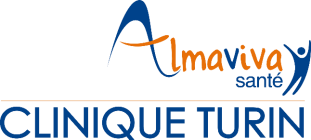  PRESTATIONS HÔTELIÈRES POUR EXIGENCES PARTICULIÈRES	DOA 018-2 A 02 24Ces prestations sont proposées à la demande expresse du Patient. À défaut de choix, aucune prestation de confort ne sera proposée et des repas standards seront servis.Ces prestations sont proposées à la demande expresse du Patient. À défaut de choix, aucune prestation de confort ne sera proposée et des repas standards seront servis.Ces prestations sont proposées à la demande expresse du Patient. À défaut de choix, aucune prestation de confort ne sera proposée et des repas standards seront servis.FORFAIT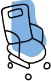 CHAMBRE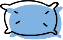 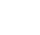  Hébergement	 Hébergement	 Hébergement	Chambre personnellesous réserve de disponibilité✓Toilettes privatives✓ Équipements mis à disposition	 Équipements mis à disposition	 Équipements mis à disposition	Wifi illimité✓✓Coffre sécurisé✓✓TV✓Serviettes de bain✓ Restauration	 Restauration	 Restauration	Collation gourmande*✓✓ Services et accessoires	 Services et accessoires	 Services et accessoires	Trousse de confort (produits cosmétiques)✓✓Tarifs60€130€Tarifs TTC applicables au 26 février 2024. À défaut de chambre disponible, le patient bénéficiera, sauf avis contraire, du forfait ambulatoire.Tarifs TTC applicables au 26 février 2024. À défaut de chambre disponible, le patient bénéficiera, sauf avis contraire, du forfait ambulatoire.Tarifs TTC applicables au 26 février 2024. À défaut de chambre disponible, le patient bénéficiera, sauf avis contraire, du forfait ambulatoire.Les prestations de restauration sont adaptées aux contraintes médicales.Les prestations de restauration sont adaptées aux contraintes médicales.Les prestations de restauration sont adaptées aux contraintes médicales. PARTICIPATION OBLIGATOIRE LIÉE À VOTRE SÉJOUR	 PARTICIPATION OBLIGATOIRE LIÉE À VOTRE SÉJOUR	 PARTICIPATION OBLIGATOIRE LIÉE À VOTRE SÉJOUR	Conformément à la règlementation en vigueur, certains frais vous seront demandés. Ils ne sont pas remboursés par l'Assurance Maladie mais peuvent éventuellement être pris en charge par votre mutuelle ou votre complémentaire santé. Renseignez-vous auprès d'elle. Des cas d’exonérations existent notamment pour les bénéficiaires de la Complémentaire santé solidaire ou de l'aide médicale d'État. Retrouvez la liste complèteConformément à la règlementation en vigueur, certains frais vous seront demandés. Ils ne sont pas remboursés par l'Assurance Maladie mais peuvent éventuellement être pris en charge par votre mutuelle ou votre complémentaire santé. Renseignez-vous auprès d'elle. Des cas d’exonérations existent notamment pour les bénéficiaires de la Complémentaire santé solidaire ou de l'aide médicale d'État. Retrouvez la liste complèteConformément à la règlementation en vigueur, certains frais vous seront demandés. Ils ne sont pas remboursés par l'Assurance Maladie mais peuvent éventuellement être pris en charge par votre mutuelle ou votre complémentaire santé. Renseignez-vous auprès d'elle. Des cas d’exonérations existent notamment pour les bénéficiaires de la Complémentaire santé solidaire ou de l'aide médicale d'État. Retrouvez la liste complèteParticipation forfaitaire : 24€ par séjourParticipation forfaitaire : 24€ par séjourParticipation forfaitaire : 24€ par séjourLa préservation de la Sécurité sociale est l'affaire de tous et vous y participez, en principe, à chacune de vos dépenses de santé. Cette partie qui reste à votre charge est appelée « participation forfaitaire » ou « ticket modérateur ».La participation forfaitaire de 24€ s'applique aux actes dont le tarif est supérieur ou égal à 120 euros. Pour tout acte inférieur à 120€, un ticket modérateur pourra vous être demandé.La préservation de la Sécurité sociale est l'affaire de tous et vous y participez, en principe, à chacune de vos dépenses de santé. Cette partie qui reste à votre charge est appelée « participation forfaitaire » ou « ticket modérateur ».La participation forfaitaire de 24€ s'applique aux actes dont le tarif est supérieur ou égal à 120 euros. Pour tout acte inférieur à 120€, un ticket modérateur pourra vous être demandé.La préservation de la Sécurité sociale est l'affaire de tous et vous y participez, en principe, à chacune de vos dépenses de santé. Cette partie qui reste à votre charge est appelée « participation forfaitaire » ou « ticket modérateur ».La participation forfaitaire de 24€ s'applique aux actes dont le tarif est supérieur ou égal à 120 euros. Pour tout acte inférieur à 120€, un ticket modérateur pourra vous être demandé.Aucuns autres frais que ceux correspondant à des prestations de soins rendues ou, le cas échéant à des exigences particulières que vous auriez sollicitées ne peuvent vous être facturés. Le montant de ces exigences particulières, dont la liste est strictement définie par la règlementation et comprend notamment l'accès à une chambre particulière, doit vous être communiqué avant la réalisation de la prestation de soins.Aucuns autres frais que ceux correspondant à des prestations de soins rendues ou, le cas échéant à des exigences particulières que vous auriez sollicitées ne peuvent vous être facturés. Le montant de ces exigences particulières, dont la liste est strictement définie par la règlementation et comprend notamment l'accès à une chambre particulière, doit vous être communiqué avant la réalisation de la prestation de soins.Aucuns autres frais que ceux correspondant à des prestations de soins rendues ou, le cas échéant à des exigences particulières que vous auriez sollicitées ne peuvent vous être facturés. Le montant de ces exigences particulières, dont la liste est strictement définie par la règlementation et comprend notamment l'accès à une chambre particulière, doit vous être communiqué avant la réalisation de la prestation de soins.